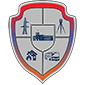 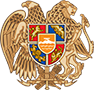 ՀՀ ՔԱՂԱՔԱՇԻՆՈՒԹՅԱՆ, ՏԵԽՆԻԿԱԿԱՆ ԵՎ ՀՐԴԵՀԱՅԻՆ ԱՆՎՏԱՆԳՈՒԹՅԱՆ ՏԵՍՉԱԿԱՆ ՄԱՐՄԻՆԿԱՏԱՐՈՂԱԿԱՆԻ ԳՆԱՀԱՏՈՒՄ2022 ԹՎԱԿԱՆԻ 3-ՐԴ ԵՌԱՄՍՅԱԿԻ ԳՈՐԾՈՒՆԵՈՒԹՅԱՆՀՀ քաղաքաշինության, տեխնիկական և հրդեհային անվտանգության տեսչական մարմնի (այսուհետ՝ Տեսչական մարմին) կատարողականի գնահատումը կատարվել է ղեկավարվելով Տեսչական մարմինների մասին 2014 թվականի դեկտեմբերի 17-ի ՀՕ-254-Ն օրենքի 11-րդ հոդվածի պահանջներով, հիմք ընդունելով Հայաստանի Հանրապետության կառավարության 2015 թվականի հունիսի 25-ի Տեսչական մարմինների գործունեության կատարողականի գնահատման սկզբունքները, չափորոշիչները և կարգը հաստատելու մասին № 693-Ն որոշմամբ հաստատված չափորոշիչները և հաշվի առնելով Տեսչական մարմնի կառավարման խորհրդի 2019 թվականի դեկտեմբերի 26-ի N 08 որոշմամբ հաստատված «ՀՀ Քաղաքաշինության, տեխնիկական և հրդեհային անվտանգության տեսչական մարմնի տեսչական մարմնի գործունեության կատարողականի գնահատման մեթոդաբանությունը»։  Տեսչական մարմնի կատարողականի գնահատման չափորոշիչներն են՝նպատակի չափորոշիչներ,գործընթացի չափորոշիչներ,արդյունքի չափորոշիչներ։ՆՊԱՏԱԿԻ ՉԱՓՈՐՈՇԻՉՆԵՐՏեսչական մարմնի գործունեության հիմնական նպատակին հասնելու մակարդակը գնահատելու համար յուրաքանչյուր ոլորտի համար վերլուծվել է հաշվետու ժամանակահատվածում տեսչական մարմնի կողմից իրականացված ստուգումների արդյունքում հայտնաբերված խախտումների ընդհանուր կշիռը: Տեսչական մարմնի գործունեության հիմնական նպատակին հասնելու մակարդակի գնահատումը կատարվում է հաշվետու ժամանակահատվածում իրականացված ստուգումների արդյունքում հայտնաբերված խախտումների կշիռների հանրագումարի և վերահսկողության ընթացքում նախատեսված ստուգաթերթերի ընդհանուր կշիռների հանրագումարի հարաբերությամբ։Այսպիսով, 2022 թվականի 3-րդ եռամսյակում Տեսչական մարմնի գործունեության հիմնական նպատակին հասնելու մակարդակը 0․ 3  է։ Պատկերն ըստ ոլորտների՝*Պետական և տեղական նշանակության գեոդեզիական և քարտեզագրական աշխատանքների և հողօգտագործման ոլորտում իրականացվող ստուգումները և վերահսկողությունը չեն կարգավորվում «Հայաստանի Հանրապետությունում ստուգումների կազմակերպման և անցկացման մասին» օրենքով․ Վերոգրյալ գործառույթների իրականացումը կարգավորվում է «Հողերի օգտագործման և պահպանման նկատմամբ վերահսկողության մասին», «Գեոդեզիայի և քարտեզագրության մասին» օրենքներով․ ուստի ոլորտի ռիսկային բնագավառներում փոփոխությունների առկայության և գնահատման հաշվարկ չի կատարվել։ Ոլորտի առավել ռիսկային բնագավառներում փոփոխությունների առկայությունը գնահատելու համար վերլուծվել է հաշվետու ժամանակահատվածում Տեսչական մարմնի կողմից ոլորտի առավել ռիսկային բնագավառներում իրականացված ստուգումների արդյունքում հայտնաբերված խախտումների ընդհանուր կշիռը: Ոլորտի առավել ռիսկային բնագավառներում փոփոխությունների առկայությունը գնահատվում է հաշվետու ժամանակահատվածում ոլորտի առավել ռիսկային բնագավառներում իրականացված ստուգումների արդյունքում հայտնաբերված խախտումների կշիռների հանրագումարի և վերահսկողության ընթացքում նախատեսված ստուգաթերթերի ընդհանուր կշիռների հանրագումարի հարաբերությամբ։2022 թվականի 3-րդ եռամսյակում տեսչական մարմնի ռիսկային բնագավառներում փոփոխությունների առկայությունը 0․ 2 է։Պատկերն ըստ ոլորտների՝Ռիսկերի պլանավորման, վերլուծության և գնահատման համար հատկացված ֆինանսական միջոցները և մարդկային ռեսուրսները․2022 թվականի 3-րդ եռամսյակի համար ռիսկերի պլանավորման, վերլուծության և գնահատման համար աշխատանքներն իրականացրել են Ռիսկի գնահատման և վերլուծությունների վարչության հաստիքացուցակով նախատեսված 7 աշխատակիցները՝ որոնցից մեկ հաստիքը համալրվել է 16.09.2022թ․-ին։ Ռիսկերի պլանավորման, վերլուծության և գնահատման համար լրացուցիչ ֆինանսական միջոցներ և մարդկային ռեսուրսներ չեն հատկացվել։ Խորհրդատվության, մեթոդական աջակցության և կանխարգելման միջոցների համար հատկացված ֆինանսական միջոցները և մարդկային ռեսուրսները․  Խորհրդատվության, մեթոդական աջակցության և կանխարգելման միջոցառումներն իրականացվել են համապատասխան ոլորտային ստորաբաժանումների, ինչպես նաև իրազեկման, խորհրդատվության և հանրության հետ տարվող աշխատանքների բաժնի աշխատակիցների միջոցով։ Բաժնի 5 հաստիքներից համալրված է 3-ը, բաժնի աշխատանքների իրականացմանը ներգրավված է նաև 1 փորձագետ։Հաշվետու ժամանակաշրջանում ՝իրականացվել են անվտանգության կանոնների պահպանման և պատասխանատվության միջոցների կիրառման վերաբերյալ իրազեկիչ  աշխատանքներ և դրանց վերաբերյալ պաշտոնական կայքէջում և ֆեյսբուքյան էջում տեղադրվել է 27 հրապարակում: Պատրաստվել է իրազեկող 3 տեսանյութ։Կազմակերպվել է Տեսչական մարմնի ղեկավարի և ղեկավարի տեղակալների, կառուցվածքային ստորաբաժանման ղեկավարների և մասնագետների կողմից 45 հարցազրույց և պարզաբանումների տրամադրում։Իրականացվել է  թեժ գծով ստացված 89 զանգերի խորհրդատվություն և պարզաբանում։Կազմակերպվել է 2  իրազեկում-հանդիպումներ ՀՀ մարզերում՝ մարզպետարանների, համայնքների ներկայացուցիչների, պետական կառավարման համակարգի ներկայացուցիչների, տնտեսավարող սուբյեկտների հետ։Հանրության շրջանում անվտանգության ուղղված իրազեկման աշխատանքների մակարդակի բարձրացման նպատակով հեռահաղորդակցության ծառայություններ մատուցող «Թիմ Տելեկոմ Արմենիա», «Վիվա ՄՏՍ», «Յուքոմ» ընկերությունների մարկետինգի  և գովազդի բաժինների և Տեսչական մարմնի իրազեկման, խորհրդատվության և հանրության հետ տարվող աշխատանքների բաժնի միջև տեղի ունեցած քննարկումների արդյունքում ձեռք է բերվել համաձայնություն՝  հրդեհային անվտանգության կանոնների պահպանման վերաբերյալ  հաղորդագրություններ են ուղարկել իրենց բաժանորդներին (յուրաքանչյուր օպերատոր իրազեկող հաղորդագրությունն ուղղարկել է 2․5 միլիոն բաժանորդի): Այս աշխատանքները կապի 3 օպերատորների կողմից իրականացվել են բացառապես անվճար։Հանրային, «Կենտրոն» հեռուստաընկերությունների, freеnews.am կայքի հետ ձեռք բերված պայմանավորվածությունների համաձայն՝ հրդեհային անվտանգության կանոնների պահպանման վերաբերյալ տեսանյութերը հեռարձակվել  է  3  ամիս շարունակ՝ օրը առնվազն 3-4 անգամ։Խորհրդատվության, մեթոդական աջակցության և կանխարգելման միջոցների համար Տեսչական մարմնի կողմից ֆինանսական լրացուցիչ միջոցներ չեն հատկացվել։ Հայաստանի Հանրապետության կառավարությանը կամ համապատասխան ոլորտների քաղաքականություն մշակող պետական մարմիններին ներկայացված առաջարկների քանակը․Այս չափորոշիչի համար հաշվետու ժամանակահատված է համարվում չորս եռամսյակը։2․ ԳՈՐԾԸՆԹԱՑԻ ՉԱՓՈՐՈՇԻՉՆԵՐ2.1) Ըստ անհրաժեշտության իրականացված ստուգումների միջին տևողությունը գնահատելու համար վերլուծվել է հաշվետու ժամանակահատվածում տարեկան ծրագրով չնախատեսված, սակայն Տեսչական մարմնի կողմից իրականացված ստուգումների միջին տևողությունը։2022 թվականի 3-րդ եռամսյակում տեսչական մարմնի կողմից ըստ անհրաժեշտության իրականացրած ստուգումների միջին տևողությունը 2․6 օր է։ Պատկերն ըստ ոլորտների՝2.2) Բարձր ռիսկային տնտեսավարող սուբյեկտներում և ստուգման օբյեկտներում ստուգումների քանակը` ստուգումների ընդհանուր քանակի համեմատությամբ  չափորոշչի գնահատման համար վերլուծվել է բարձր ռիսկային տնտեսավարող սուբյեկտներում և ստուգման օբյեկտներում հաշվետու ժամանակահատվածում կատարված ստուգումների քանակի և Տեսչական մարմնի ստուգումների տարեկան ծրագրում նույն ժամանակահատվածում ընդգրկված և իրականացված ստուգումների քանակի հարաբերությունը։2022 թվականի 3-րդ եռամսյակում բարձր ռիսկային տնտեսավարող սուբյեկտներում և ստուգման օբյեկտներում ստուգումների քանակը` ստուգումների ընդհանուր քանակի համեմատությամբ 0.9 է։ Պատկերն ըստ ոլորտների՝2.3) Ստուգումների տարեկան ծրագրում ընդգրկված ստուգումների միջին տևողությունը հաշվարկվել է ստուգումների տարեկան ծրագրով նախատեսված ստուգումների ընդհանուր տևողության և դրանց քանակի հարաբերությամբ։2022 թվականի 3-րդ եռամսյակում ստուգումների տարեկան ծրագրով նախատեսված ստուգումների միջին տևողությունը կազմել է 4․8 օր։ Պատկերն ըստ ոլորտների՝2.4) Ըստ անհրաժեշտության իրականացված ստուգումների ընդհանուր քանակի (որոնց շնորհիվ կանխվել է հանրությանը, շրջակա միջավայրին, ֆիզիկական կամ իրավաբանական անձանց գույքային շահերին, պետությանը սպառնացող էական վնաս կամ ռիսկ) հարաբերակցությունն ըստ անհրաժեշտության իրականացված ստուգումների ընդհանուր քանակին․2022 թվականի 3-րդ եռամսյակում Տեսչական մարմնի կողմից ըստ անհրաժեշտության իրականացված ստուգումների ընդհանուր քանակը (որոնց շնորհիվ կանխվել է հանրությանը, շրջակա միջավայրին, ֆիզիկական կամ իրավաբանական անձանց գույքային շահերին, պետությանը սպառնացող էական վնաս կամ ռիսկ)  1․5 է։Պատկերն ըստ ոլորտների՝2.5) Ստուգման ենթարկված օբյեկտների բավարարվածության աստիճանը տեսչական մարմնի աշխատանքների անաչառությունից, ընթացակարգերի թափանցիկությունից, տեղեկատվության որակից և տեսչական մարմնի ծառայողների արհեստավարժությունից.Չափորոշչի գնահատումը կատարվել է հիմք ընդունելով նշված հարցերի վերաբերյալ ստացված դիմում-բողոքները։ 2022 թվականի 3-րդ եռամսյակում ընթացքում նշված հարցերի վերաբերյալ տեսչական մարմնի դեմ դիմում-բողոքներ չեն ներկայացվել։3․  ԱՐԴՅՈՒՆՔԻ ՉԱՓՈՐՈՇԻՉՆԵՐ3.1) Ստուգումների տարեկան ծրագրում ընդգրկված և ըստ անհրաժեշտության իրականացված ստուգումների քանակական հարաբերությունը.2022 թվականի 3-րդ եռամսյակում ստուգումների տարեկան ծրագրում ընդգրկված և ըստ անհրաժեշտության իրականացված ստուգումների քանակական հարաբերությունը 0․2 է։ Պատկերն ըստ ոլորտների՝3.2) Տեսչական մարմնի վերահսկման բարձր ռիսկային բնագավառներում իրավիճակի փոփոխությունը․ Համաձայն Տեսչական մարմնի կատարողականի գնահատման մեթոդոլոգիայի՝ չափորոշիչը գնահատվելու է տարեկան կտրվածքով։ 3.3) Ըստ առանձին ստուգման հատկացված ֆինանսական միջոցները և մարդկային ռեսուրսները հաշվարկվում են հաշվետու ժամանակահատվածում ստուգման համար հատկացված ֆինանսական միջոցների և մարդկային ռեսուրսների միջին ցուցանիշներով․2022 թվականի 3-րդ եռամսյակում իրականացված առանձին ֆինանսական միջոցներ և մարդկային ռեսուրսներ հատկացված 66 ստուգումներին միջինում 1 ստուգման համար հատկացվել է 44,5 հազ․ դրամ, և միջինում 1 ստուգմանը մասնակցել է 1,5 աշխատակից։ Պատկերն ըստ ոլորտների՝3.4)	Տեսչական մարմնի, տեսչական մարմնի աշխատակիցների դեմ բերված դիմում-բողոքների քանակը և դրանց արդյունքները․ՎԱՐՉԱԿԱՆ ՎԱՐՈՒՅԹՆԵՐՏրանսպորտի ոլորտ․Բողոքարկվել է 4 վարչական ակտ։ Վերադաս քննության արդյունքում 4 վարչական ակտերն էլ բեկանվել  և հարուցված վարույթները կարճվել են։ Տեխնիկական և հրդեհային անվտանգության ոլորտ․ Բողոքարկվել է 3 վարչական ակտ, որոնցից 2-ի վերադաս քննության արդյունքում 2 վարչական ակտերն էլ բեկանվել  և հարուցված վարույթները կարճվել են, իսկ 1 վերադաս քննության արդյունքում գործունեության դադարեցումը վերացվել է և թույլատրվել է օբյեկտի շահագործումը։    Քաղաքաշինության ոլորտ․Բողոքարկվել է ոլորտի 1 վարչական ակտ։ Վերադաս քննության արդյունքում վարչական ակտը բեկանվել է և վարչական վարույթը կարճվել։  Պատկերն ըստ ոլորտների՝ԴԱՏԱԿԱՆ ՎԱՐՈՒՅԹՆԵՐ Հաշվետու ժամանակահատվածում դատարան մուտքագրված 47 հայցադիմումից վարույթ են ընդունվել 32-ը, 10-ը վերադարձվել է, 5-ի ընդունումը մերժվել է։ Նախորդ եռամսյակում մուտքագրված 7 հայցադիմում վարույթ է ընդունվել։  Նախորդ եռամսյակների 7 դատական գործերով կայացվել են Տեսչական մարմնի վարչական ակտերն անվավեր ճանաչելու, 1-ով՝ անփոփոխ թողնելու մասին վճիռներ։ Կայցված վճիռներից 6-ը չեն բողոքարկվել և մտել են ուժի մեջ, 2-ը բողոքարկման ժամկետի մեջ ենՏեսչական մարմնի կողմից բողոքարկվել են նախկինում կայացված 7 վճիռներ, որոնցից 1-ն ընդունվել է վարույթ, իսկ 5-ը դեռ վարույթ չեն ընդունվել, 1 ներկայացված բողոք մերժվել է։ Հայցի ընդունումը մերժելու դեմ նախկինում կայացված դատարանի որոշումների դեմ տնտեսավարողի ներակայացրած 3 վերաքննիչ բողոքներից 2-ն ընդունվել են վարույթ, 1 բողոքը բավարարվել է։ Ըստ ոլորտների պատկերը հետևյալն է․       Տրանսպորտի ոլորտ․Ընդդեմ Տեսչական մարմնի դատարան ներկայացված 25 հայցադիմումից վարույթ է ընդունվել 17-ը, 5-ը վերադարձվել է, 3-ի ընդունումը մերժվել է։ Նախորդ եռամսյակներում մուտքագրված հայցադիմումներից հաշվետու եռամսյակում վարույթ են ընդունվել 3 հայցադիմում։ Ընդհանուր վարույթ ընդունված հայցադիմումները 20-ն են։    Կայացվել է մեկ վճիռ, որով տնտեսավարողի հայցը մերժվել է, այն բողոքարկման ժամկետի մեջ է։    Նախկինում կայացված 4 վճիռ բողոքարկվել է Տեսչական մարմնի կողմից, որոնցից 1-ն ընդունվել է վարույթ, իսկ մյուս 3-ն ընթացքի մեջ են։ Նախկինում կայացված հայցի ընդունումը մերժելու մասին դատարանի որոշման դեմ տնտեսավարողի ներակայացրած 1 վերաքննիչ բողոքն ընդունվել է վարույթ։Տեխնիկական և հրդեհային անվտանգության ոլորտ․Ընդդեմ Տեսչական մարմնի դատարան ներկայացված 10 հայցադիմումից վարույթ է ընդունվել 8-ը, 1-ը՝ վերադարձվել է, 1-ը վարույթ ընդունելու ընթացքի մեջ է։ Նախորդ եռամսյակներում մուտքագրված հայցադիմումներից հաշվետու եռամսյակում վարույթ է ընդունվել 1 հայցադիմում։ Ընդհանուր վարույթ ընդունված հայցադիմումները 9-ն են։        Կայացվել են 3 վճիռներ, որոնցով Տեսչական մարմնի դեմ հայցապահանջները բավարարվել են, չեն բողոքարկվել և մտել են ուժի մեջ։  Նախկինում կայացված 3 վճիռ բողոքարկվել է Տեսչական մարմնի կողմից։ Ներկայացված բողոքներից 1-ը մերժվել է, իսկ 2-ն ընթացքի մեջ են։Նախկինում կայացված հայցի ընդունումը մերժելու մասին դատարանի որոշման դեմ տնտեսավարողի ներակայացրած 1 վերաքննիչ բողոքն ընդունվել է վարույթ, իսկ 1 բողոքը բավարարվել է։Քաղաքաշինության ոլորտ․ Ընդդեմ Տեսչական մարմնի դատարան ներկայացված 9 հայցադիմումից վարույթ է ընդունվել 5-ը, 4-ը՝ վերադարձվել է։Նախորդ եռամսյակներում մուտքագրված հայցադիմումներից հաշվետու եռամսյակում վարույթ է ընդունվել 1 հայցադիմում։ Ընդհանուր վարույթ ընդունված հայցադիմումները 6-ն են։        Կայացվել է 2 վճիռ, որոնցով Տեսչական մարմնի դեմ հայցապահանջները բավարարվել են, չեն բողոքարկվել և մտել են ուժի մեջ։  Էներգետիկայի ոլորտ     Ընդդեմ Տեսչական մարմնի դատարան ներկայացվել և վարույթ է ընդունվել 1 հայցադիմում։Պետական և տեղական նշանակության գեոդեզիական և քարտեզագրական աշխատանքների և հողօգտագործման ոլորտ․      Ընդդեմ Տեսչական մարմնի դատարան ներկայացված 2 հայցադիմումժից 1-ը ընդունվել է վարույթ, 1-ը՝  մերժվել։ Նախորդ եռամսյակներում մուտքագրված հայցադիմումներից հաշվետու եռամսյակում վարույթ են ընդունվել 2 հայցադիմում։ Ընդհանուր վարույթ ընդունված հայցադիմումները 3-ն են։        Կայացվել է 2 վճիռ, որոնցով ընդդեմ Տեսչական մարմնի հայցապահանջները բավարարվել են: Դրանցից մեկը մտել է օրինական ուժի մեջ, իսկ մյուսը բողոքարկման ժամկետի մեջ է։       Պատկերն ըստ ոլորտների՝Տեսչական մարմնի դեմ նախկինում ներկայացված հայցապահանջների գրաֆիկական պատկերը՝ՈԼՈՐՏՑՈՒՑԱՆԻՇ ՑՈՒՑԱՆԻՇ ՈԼՈՐՏ3-րդ եռամսյակ 2021թ.3-րդ եռամսյակ 2022թ.1Տեխնիկական և հրդեհային անվտանգության0․20․32Էներգետիկայի 0․50․63Տրանսպորտի անվտանգության0․10․084 Քաղաքաշինության0․040․06ՈԼՈՐՏՑՈՒՑԱՆԻՇ ՑՈՒՑԱՆԻՇ ՑՈՒՑԱՆԻՇ ՈԼՈՐՏ3-րդ եռամսյակ 2021թ.3-րդ եռամսյակ 2022թ.1Տեխնիկական և հրդեհային անվտանգության0․20․32Էներգետիկայի0․50․63Տրանսպորտի0․10․094Քաղաքաշինության0․040․03ՈԼՈՐՏՑՈՒՑԱՆԻՇ ՑՈՒՑԱՆԻՇ ՈԼՈՐՏ3-րդ եռամսյակ 2021թ.3-րդ եռամսյակ 2022թ.1Տեխնիկական և հրդեհային անվտանգության2․82․42Էներգետիկայի 003Տրանսպորտի 034Քաղաքաշինության 1․332․65Պետական և տեղական նշանակության գեոդեզիական և քարտեզագրական աշխատանքների և հողօգտագործման12․7ՈԼՈՐՏՑՈՒՑԱՆԻՇ ՑՈՒՑԱՆԻՇ ՈԼՈՐՏ3-րդ եռամսյակ 2021թ.3-րդ եռամսյակ 2022թ.1Տեխնիկական և հրդեհային անվտանգության112Էներգետիկայի 113Տրանսպորտի 10․84Քաղաքաշինության 11ՈԼՈՐՏՑՈՒՑԱՆԻՇ ՑՈՒՑԱՆԻՇ ՈԼՈՐՏ3-րդ եռամսյակ 2021թ.3-րդ եռամսյակ 2022թ.1Տեխնիկական և հրդեհային անվտանգության3․75.82Էներգետիկայի 2․83.33Տրանսպորտի 42,64Քաղաքաշինության7․23․95Պետական և տեղական նշանակության գեոդեզիական և քարտեզագրական աշխատանքների և հողօգտագործման3․310ՈԼՈՐՏՑՈՒՑԱՆԻՇ ՑՈՒՑԱՆԻՇ ՈԼՈՐՏ3-րդ եռամսյակ 2021թ.3-րդ եռամսյակ 2022թ.1Տեխնիկական և հրդեհային անվտանգության00․82Էներգետիկայի 003Տրանսպորտի 01․14Քաղաքաշինության 01․95Պետական և տեղական նշանակության գեոդեզիական և քարտեզագրական աշխատանքների և հողօգտագործման01ՈԼՈՐՏՑՈՒՑԱՆԻՇ ՑՈՒՑԱՆԻՇ ՈԼՈՐՏ3-րդ եռամսյակ 2021թ.3-րդ եռամսյակ 2022թ.1Տեխնիկական և հրդեհային անվտանգության0․20․12Էներգետիկայի 003Տրանսպորտի 00․54Քաղաքաշինության 0․20․35Պետական և տեղական նշանակության գեոդեզիական և քարտեզագրական աշխատանքների և հողօգտագործման12ՈԼՈՐՏՑՈՒՑԱՆԻՇ (միջին 1 ստուգում)ՑՈՒՑԱՆԻՇ (միջին 1 ստուգում)ՑՈՒՑԱՆԻՇ (միջին 1 ստուգում)ՑՈՒՑԱՆԻՇ (միջին 1 ստուգում)ՈԼՈՐՏ3-րդ եռամսյակ 2021թ.3-րդ եռամսյակ 2021թ.3-րդ եռամսյակ 2022թ.3-րդ եռամսյակ 2022թ.ՈԼՈՐՏԾախս/ հազ․դրամՌեսուրս/ աշխատակիցԾախս/ հազ․դրամՌեսուրս/ աշխատակից1Տեխնիկական և հրդեհային անվտանգության9․4117․51․22Էներգետիկայի20․0122․51․13Տրանսպորտի8․7138․61․44Քաղաքաշինության33․3235․225Պետական և տեղական նշանակության գեոդեզիական և քարտեզագրական աշխատանքների և հողօգտագործման234․02․4180․93